ALUMNOS TORPES Y LENTOS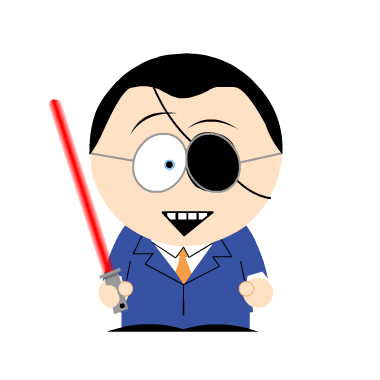 1/. Quiénes son torpes.     Son los “alumnos diferentes” que deben asumir su nivel bajo de inteligencia y que deben regular sus esfuerzos para  lograr, por la buena administración de  sus esfuerzos, lo que no poseen por capacidad. Si quieren conseguir resultados suficientes deben buscar complementos o suplementos en tiempos, en buenos métodos, en hábiles planificaciones de sus reales recursos.    Aunque la inteligencia es facultad humana compleja y las teorías que han tratado de explicarla son numerosas, hay en todas ellas un común  denominador. Es el reconocimiento de que inteligente (intus-legere, leer por dentro) es el tiene facilidad para la facilidad para la comprensión y para la expresión. Inteligencia se identifica con la rapidez para establecer relaciones y para  hallar soluciones. Se manifiesta en la habilidad para asociar datos y en la agilidad para actuar con destreza y precisión en las diversas cuestiones.   Si todo esto es la inteligencia, el torpe muestra pesadez y lentitud en ese abanico de operaciones mentales. Tiene pocas  ideas y pocas puede explicar con claridad. Tarda en formular juicios. No es preciso cuando reflexiona o discurre. Tiene dificultad en la comprensión y es oscuro, repetitivo y ambiguo en la expresión. Y esos rasgos se mantienen en los años infantiles y en los juveniles. Incluso se prolongan  la vida entera.   Los psicólogos, cuando aluden al discutible y confuso concepto de coeficiente intelectual (C.I.), dicen  que en los torpes se mueve en torno al 0,80, incluso se acerca al 0,90. Con ello quieren expresar que se hallan en situación difícil para operaciones abstractas y que, en todo lo que se refiere a relaciones mentales, van a mostrarse por  debajo de la media en una población normal de personas similares.   Los síntomas en que se manifiesta la torpeza son diversos: cierta lentitud de comprensión en los primeros años y poca capacidad de razonamiento a lo largo de toda la vida; dificultad para las operaciones abstractas y teóricas; poca claridad en el dominio de conceptos físicos y de operaciones lógico matemáticas; escasez de vocabulario; cierto bloqueo en el establecimiento de relaciones y en la comprensión de teorías filosóficas, literarias o sociológicas complejas.  Esto lleva difíciles situaciones escolares: la vida de estudiante resulta difícil y costosa en las áreas que se relacionan con estas capacidades. Tales son las exigencias de las ciencias matemáticas, físicas y lingüísticas, llegando a ser normales los resultados en las demás, pero sólo si se emplean formas de comprensión y retención suficientes.  2. Causas de la torpeza.     Los torpes no son deficientes, sino sólo escasos en cuanto a la capacidad de abarcar cambios diversos. Son lentos en cuanto a los tiempos de reacción y captación y frágiles en la retención. Unas veces su dificultad se debe a falta de ejercicio oportuno, sobre todo en la primera infancia. Y en ocasiones se debe a las estructuras nerviosas de la que depende la inteligencia, que por regla general son hereditarias.    Si lo primero se puede corregir en parte mediante estimulaciones compensatorias, en lo segundo no hay forma de intervenir. Por ello hay que aceptar las situaciones y saber medir y graduar los esfuerzos para sacar el mejor provecho de aquellos recursos con los que se cuenta.   3/. Tipos de torpeza    Por eso encontramos diversos tipos de torpes que, luego en la vida, se desenvuelven de muy diversa manera:    - Los que se aceptan como la naturaleza les ha hecho y se resignan adaptando sus aspiraciones a sus posibilidades. Suelen ser los que más felizmente se desenvuelven en la vida, al menos en cuestiones no complejas.    - También los hay que, por sí mismos o por impulsos familiares, no se resigan a aceptar sus limitaciones. Sufren porque no consiguen metas elevadas. Sus posibilidades no se ajustan a sus aspiraciones y con frecuencia fracasan en sus pretensiones, a pesar de los grandes esfuerzos que en ocasiones realizan.    - Algunos escolares torpes soportan verdaderas presiones familiares para que rindan más de lo que pueden lograr de forma natural. Ello les genera angustia y ocasiones frustración.    - También es preciso reconocer que abundan los torpes que se refugian en su limitación mental para eludir los esfuerzos y se resignan a ser personas medianas cuando pudieran mejorar sus situación cultural, incluso su porvenir profesional, si fueran capaces de planificar su tiempo, de explotar al máximo sus recursos y de emplear recursos y apoyos que hicieran más rentables sus capacidades.  - Además conviene  recordar que cada persona torpe tiene áreas o campos en que experimenta más dificultad que en otros campos del saber humano. Pero también hay que recordar que, por diversos motivos, se descubren en ciertos momentos de la evolución humana algunas capacidades que se creían ajenas a la propia persona hasta que una oportunidad desentierra sus recursos dormidos. Por eso hay que explorar bien los recursos propios y no resignarse fácilmente a declararse incompetente en cualquier terreno.    4./ Efectos  En principio conviene recordar que los “escolares torpes” van a encontrar dificultades académicas de diversa intensidad y de variado alcance. Un alumno no inteligente normalmente no va ser brillante y por eso debe ser aceptado como tal. Pero aceptar no equivale a resignarse a la fatalidad del fracaso.    El riesgo no es la limitación de los resultados, incluso la necesidad de esfuerzos complementarios y suplementarios. El riesgo es la fácil resignación a la mediocridad y al abandono. El riesgo es también olvidar que, en la mayor parte de los terrenos escolares, el esfuerzo puede compensar con suficiencia lo que no viene  de la luz interior natural.   Lo peor que hay para el torpe, incluso peor que la resignación fatalista, es el derrotismo y el pesimismo. Y ese sentimiento negativo se hace grave si desencadena, por comparación con otros más capaces o brillantes, celos, rivalidades, envidias, agresividad y resentimiento.  Entonces la torpeza salta del terreno intelectual al moral y las situaciones se complican tanto para el torpe como para los que viven  en su entorno. 5./  Consignas pedagógicas   Y es precisamente en este campo de la  no aceptación de la propia torpeza en donde primero debe actuar el educador, directamente en el ámbito escolar, pero también indirectamente mediante la acción discreta y sagaz en relación a la familia. Desde el primer paso, su misión es que cada escolar se acepte como es, en lo social, en lo físico y también en lo intelectual. Por eso es tan importante evitar las comparaciones y es pedagógicamente imprescindible reclamar el realismo en todos.   Las consignas  que siguen pueden servir de pauta y camino para la actuación profesional con alumnos torpes:    a) Las dificultades en los procesos del trabajo escolar no representan ningún desdoro para las personas. Son circunstancias que las personas normales tienen que considerar como desafíos y no como delitos. Hay que persuadir a todos que ser torpe es algo como ser alto o bajo, guapo o feo, miope o de buena vista.    b) Cada individuo es  diferente y debe sentir cierta alegría de ser como es, incluidos los aspectos intelectuales. También los miembros de la familia, los padres,  tienen que asumir las capacidades reales de los hijos y no demandar más de lo que ellos pueden dar en el ámbito escolar.   c) El conocimiento de las propias capacidades debe servir para graduar los planes de trabajo. Pero tan nocivo es valorarse por encima como quedarse  corto en apreciar los propios recursos.   d) Es conveniente conocer esa tipología antes indicada, porque hay variedad  de situaciones. De tal conocimiento dependen los procedimientos que los torpes pueden emplear, tanto en el ámbito escolar como en el familiar.    e) Ayudas extraordinarias pueden ser admitidas ocasionalmente. Pero es peligroso convertirlas en necesarias y crear dependencia de ellas. Como criterio, hay que tener la estrategia de fomentar el protagonismo del escolar. Todo lo que pueda conseguir el sujeto por sus propias luces, aunque precise más esfuerzo, no hay que confiarlo a mercenarios o a buenos samaritanos.    f) Las técnicas de estudio y trabajo intelectual son necesarias para todos. Pero al que se siente o se sabe torpe le resultan más necesarias que a los demás. El profesor debe ayudar a los torpes en este terreno con cierta predilección. Más que darle consejos, hay que proporcionarle instrumentos.   e) Hay que saber seleccionar en los programas académicos y en las actividades lo que es básico y dejar lo que resulte secundario. Lo primero es lo que va a condicionar la conquista de los estadios posteriores. El que es torpe tiene que reducir contenidos y tienen que aprender  a seleccionar formas. Querer abarcar más de los que puede inteligencia es caminar hacia el fracaso y el agotamiento5/  Previsiones de futuro Se puede ir suficientemente bien en los estudios siendo torpe  si se sabe actuar adecuadamente en el trabajo intelectual. Pero el ser torpe no se cura con el tiempo. El profesor de alumnos torpes tienen el deber de  compensar la torpeza, no el de cambiar la inteligencia.  Nunca  el futuro es desesperante para el que sabe adaptarse y emplear buenos procedimientos.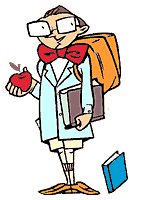 